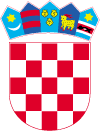 R E P U B L I K A   H R V A T S K ADUBROVAČKO - NERETVANSKA ŽUPANIJA                   O P Ć I N A   T R P A NJ              STOŽER CIVILNE ZAŠTITEKLASA: 810-01/13-01/02URBROJ:2117/07-05/01-22-1Trpanj, 28.03.2022.                                                     O B A V I J E S T                           Obavještavamo vas da je dana 25. ožujka na mrežnim stranicama Ravnateljstva civilne zaštite MUP objavljen Javni poziv za dostavu ponuda vlasnika stambene jedinice za stambeno zbrinjavanje raseljenih osoba iz Ukrajine u pojedinačnom smještaju.Poveznica:https://civilna-zastita.gov.hr/vijesti/vijesti/javni-poziv-za-dostavu-ponuda-vlasnika-stambene-jedinice-za-stambeno-zbrinjavanje-raseljenih-osoba-iz-ukrajine-u-pojedinacnom-smjestaju/5518Na navedenoj stranici nalaze se i obrasci "Ponuda smještaja za raseljene osobe" i "Potvrda o nadzoru stambene jedinice"Također, u prilogu se nalaze Upute Ravnateljstva civilne zaštite MUP-a o provedbi Odluke o financiranju troškova za stambeno zbrinjavanje raseljenih osoba iz Ukrajine u pojedinačnom smještaju, te „Potvrda o nadzoru stambene jedinice“ Za prijavu ponude potrebno je ispuniti Obrazac za prijavu. Poziv se odnosi na:vlasnike stambenih jedinica koji imaju na raspolaganju slobodne stambene jedinicevlasnike stambenih jedinica koji su  po načelu solidarnosti  već ustupili svoje stambene jedinice na korištenjeObrazac za prijavu “Ponuda smještaja za raseljene osobe” ujedno je i zahtjev za pregled stambene jedinice. Ispunjeni Obrazac može se dostaviti u ured Općine Trpanj u Trpnju, Kralja Tomislava 41, svakim radnim danom od 08:00 – 13:00 sati. Nakon zaprimljenih zahtjeva, provesti će se neposredni nadzor stambene jedinice, utvrditi vjerodostojnost ponude i o tome ispuniti Potvrdu o nadzoru stambene jedinice, koja se dostavlja Ponuditelju.Ponuditelj smještaja još mora priložiti  dokaz o vlasništvu stambene jedinice: izvadak iz zemljišne knjige (izvornik ili e-izvadak) ili izvadak iz Knjige položenih ugovora (za nekretnine koje nisu provedene kroz ZK odjel), a ako se radi o više suvlasnika na nekretnine,  pisanu suglasnost  drugog/ih suvlasnika za sklapanje ugovora o ustupanju stambene jedinice u predmetnu svrhu.Obrazac za prijavu i potvrda Stožera civilne zaštite Općine Trpanj su sastavni dio Javnog poziva. Ispunjeni Obrazac s pripadajućom dokumentacijom dostavlja se potom Ravnateljstvu civilne zaštite MUP-a: poštom na adresu Nehajska 5, 10 000 Zagreb ili na e-mail adresu pojedinacni.smjestaj@mup.hr.Ustupanje stambene jedinice na korištenje raseljenim osobama iz Ukrajine suglasno će se utvrditi sklapanjem ugovora između Ministarstva unutarnjih poslova, Ravnateljstva civilne zaštite i vlasnika stambene jedinice. Ugovorni odnos počinje od dana potpisivanja ugovora. Smještaj raseljenih osoba iz Ukrajine u stambene jedinice (u slučaju da se ne nalaze u stambenoj jedinici) obavljat će mjesno nadležne službe civilne zaštite.							Stožer CZ Općine Trpanj